贺兰县教育体育局（  ）贺教通发〔2020〕57号关于“七五”普法终期验收工作检查的通知体育中心、各中小学：根据贺兰县全面依法治县办公室《关于开展“七五”普法终期验收的实施方案》和教育体育局《关于转发<关于做好迎接自治区“七五”普法调研督查的通知>》的要求，经研究决定，对体育中心、中小学进行“七五”普法终期验收工作进行检查，现将检查通知如下：提高认识今年是“七五”普法验收年，是各级党委政府重点督查工作，体育中心、各中小学要提高思想认识，深入开展法治宣传教育，扎实推进依法治理和法治创建，弘扬社会主义法治精神，建设社会主义法治文化，推进法治宣传教育与法治实践相结合，健全普法宣传教育机制，推动工作创新，充分发挥法治宣传教育在全面依法治国中的基础作用，推动全社会树立法治意识。二、检查时间2020年7月10日—7月20日检查内容通过实地查看，查阅资料等方式，对普法基础保障、普法责任落实、普法工作推进、法治文化建设、媒体普法以及普法创新情况进行检查。工作要求各中小学、幼儿园按照教育体育局《关于转发（关于做好迎接自治区“七五”普法调研督查的通知）》中附件2《贺兰县学校“七五”普法检查评分表》建立档案体系，整理2016年以来的普法档案。体育中心、各中小学于2020年7月3日前将“七五”普法自查报告纸质和电子版报送至贺兰县教育体育局701室。联系人：陈艳荣           联系电话：8064769邮箱：627078463@qq.com    附件：《关于开展“七五”普法终期验收的实施方案》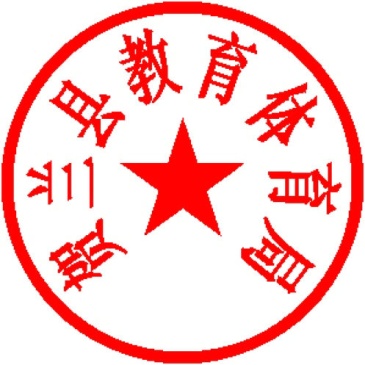                         贺兰县教育体育局                        2020年6月30日（此件公开发布）